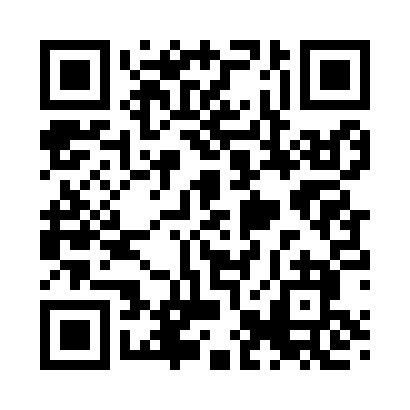 Prayer times for Corticelli, Missouri, USAWed 1 May 2024 - Fri 31 May 2024High Latitude Method: Angle Based RulePrayer Calculation Method: Islamic Society of North AmericaAsar Calculation Method: ShafiPrayer times provided by https://www.salahtimes.comDateDayFajrSunriseDhuhrAsrMaghribIsha1Wed4:516:121:074:568:029:242Thu4:496:111:074:568:039:253Fri4:486:101:074:568:049:274Sat4:466:091:074:578:059:285Sun4:456:081:074:578:069:296Mon4:446:071:074:578:079:317Tue4:426:061:074:578:089:328Wed4:416:051:074:578:099:339Thu4:396:041:074:588:109:3410Fri4:386:031:064:588:119:3611Sat4:376:021:064:588:129:3712Sun4:366:011:064:588:139:3813Mon4:346:001:064:588:149:3914Tue4:335:591:064:598:159:4115Wed4:325:581:064:598:159:4216Thu4:315:571:074:598:169:4317Fri4:305:561:074:598:179:4418Sat4:285:561:075:008:189:4519Sun4:275:551:075:008:199:4620Mon4:265:541:075:008:209:4821Tue4:255:531:075:008:219:4922Wed4:245:531:075:008:219:5023Thu4:235:521:075:018:229:5124Fri4:225:511:075:018:239:5225Sat4:225:511:075:018:249:5326Sun4:215:501:075:018:259:5427Mon4:205:501:075:028:259:5528Tue4:195:491:075:028:269:5629Wed4:185:491:085:028:279:5730Thu4:185:481:085:028:289:5831Fri4:175:481:085:038:289:59